            Name:      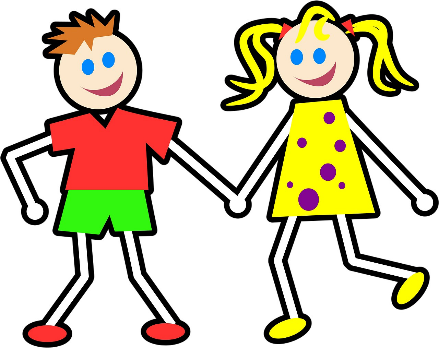 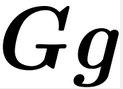 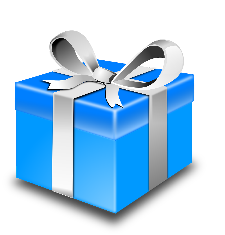 gift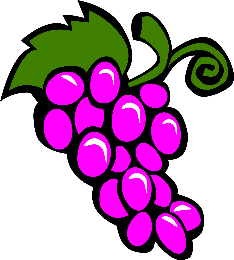 grapes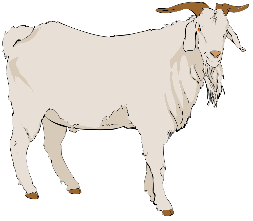 goat 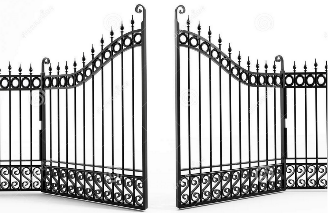 gate 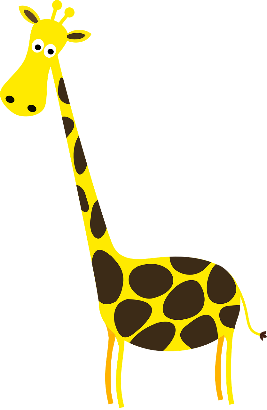 giraffe 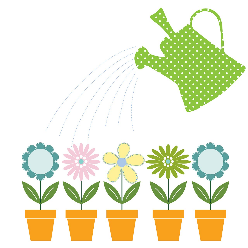 garden 